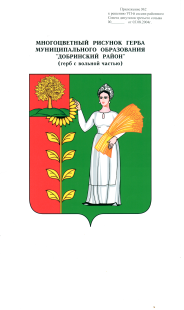 П О С Т А Н О В Л Е Н И ЕАДМИНИСТРАЦИИ СЕЛЬСКОГО ПОСЕЛЕНИЯНИЖНЕМАТРЕНСКИЙ СЕЛЬСОВЕТДобринского муниципального района Липецкой области20.04.2022г.                                с.Нижняя Матренка                            № 20О признании утратившим силу постановления №62                                                            от 28.08.2018г.  «Об утверждении административного                                     регламента «Осуществление муниципального контроля                                                   в области благоустройства на территории сельского поселения Нижнематренский сельсовет Добринского муниципального                                     района Липецкой области»Рассмотрев протест прокуратуры Добринского района от 13.04.2022 №26-2022 на постановление администрации сельского поселения Нижнематренский сельсовет Добринского муниципального района Липецкой области от 28.08.2018  №62 «Об утверждении административного регламента «Осуществление муниципального контроля в области благоустройства на территории сельского поселения Нижнематренский сельсовет Добринского муниципального района Липецкой области», в целях приведения нормативных актов сельского поселения  в соответствии  действующим законодательствам Российской Федерации, на основании Устава сельского поселения Нижнематренский сельсовет,  администрация сельского поселения Нижнематренский сельсовет      ПОСТАНОВЛЯЕТ:              1. Признать утратившим силу постановление администрации сельского поселения Нижнематренский сельсовет № 62 от 28.08.2018г. «Об утверждении административного регламента «Осуществление муниципального контроля                                                   в области благоустройства на территории сельского поселения Нижнематренский сельсовет Добринского муниципального района Липецкой области»2. Контроль за выполнением настоящего постановления оставляю за собой. Глава администрациисельского поселенияНижнематренский сельсовет	            В.В.Батышкин